MA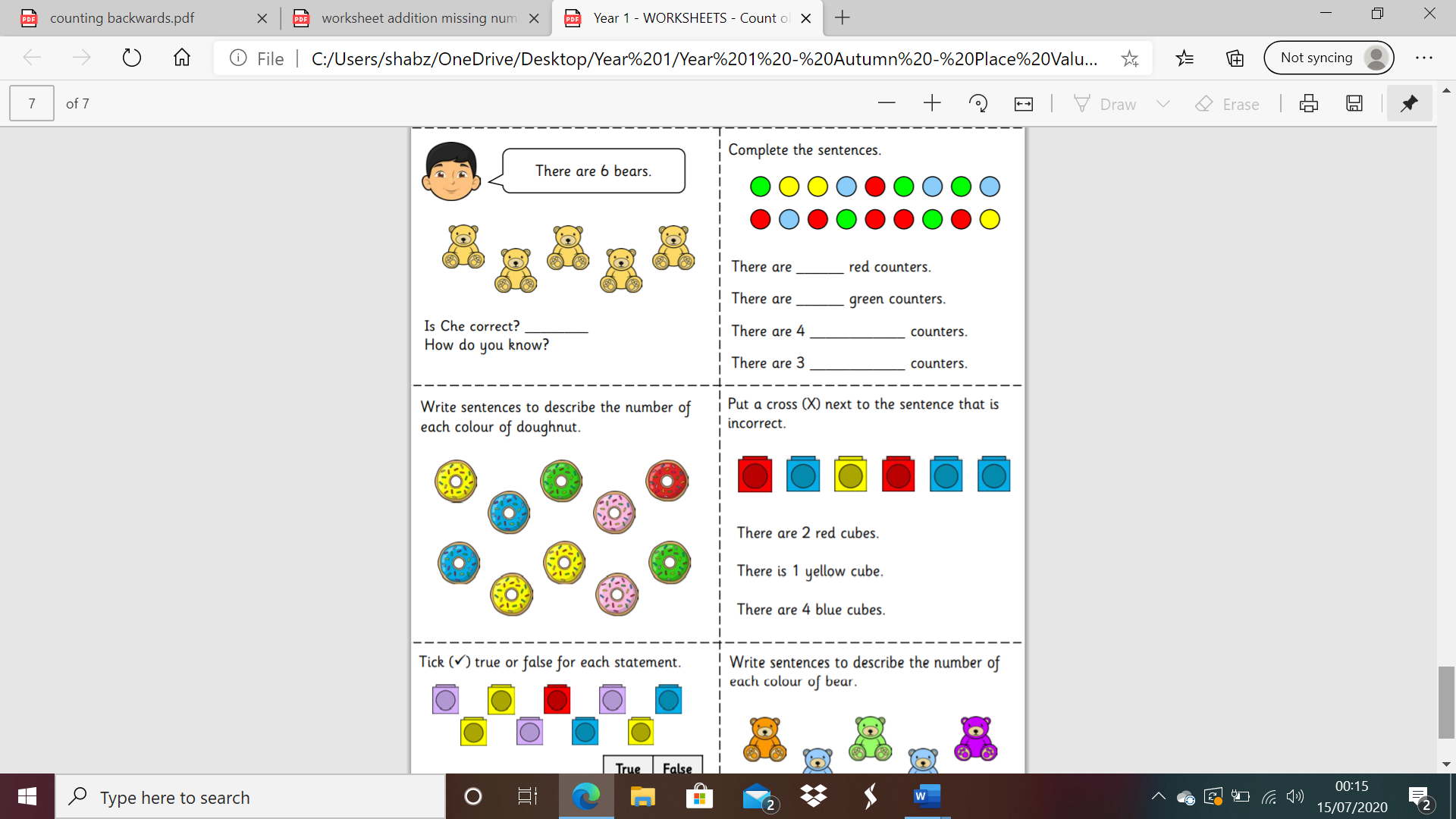 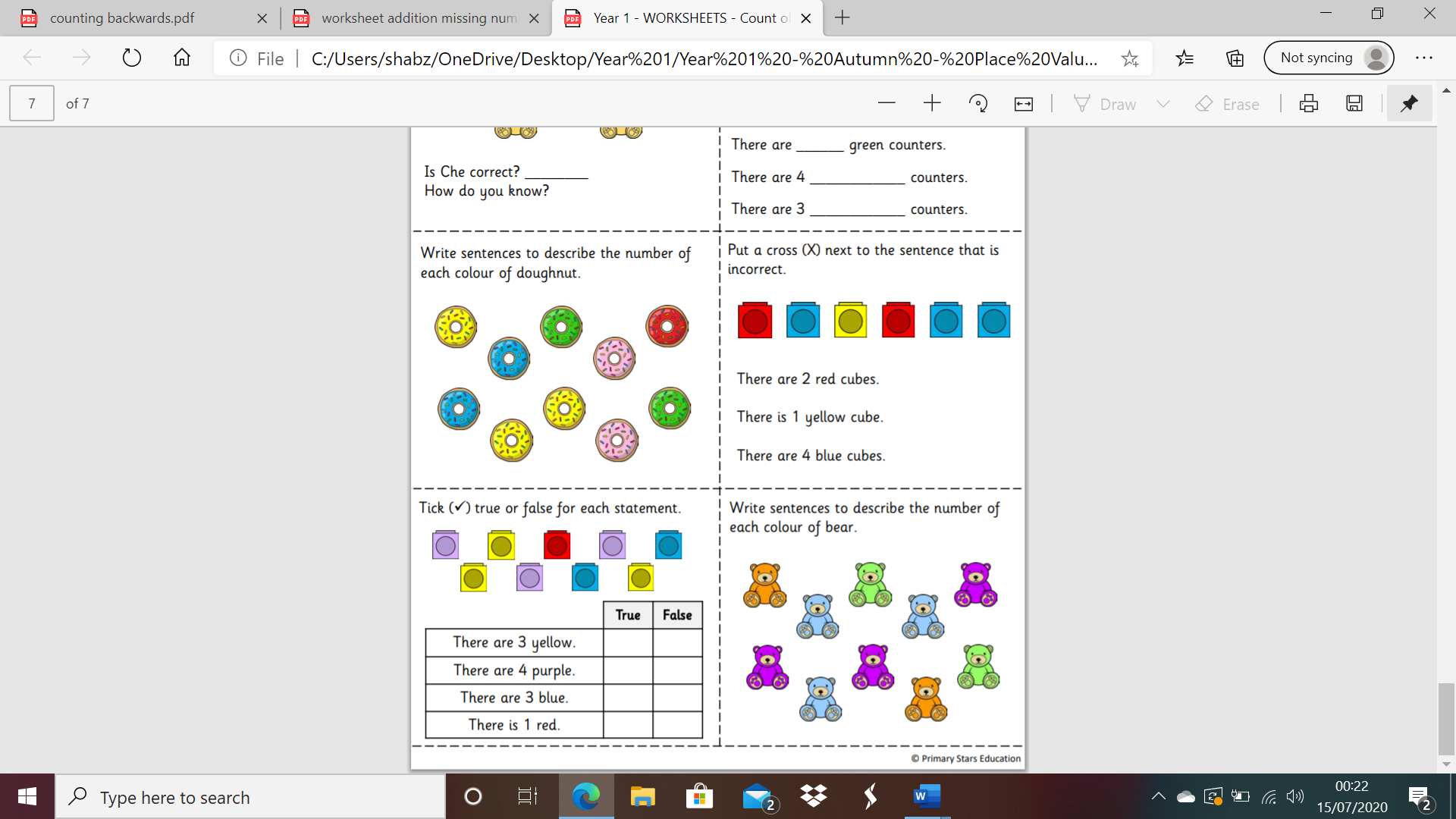 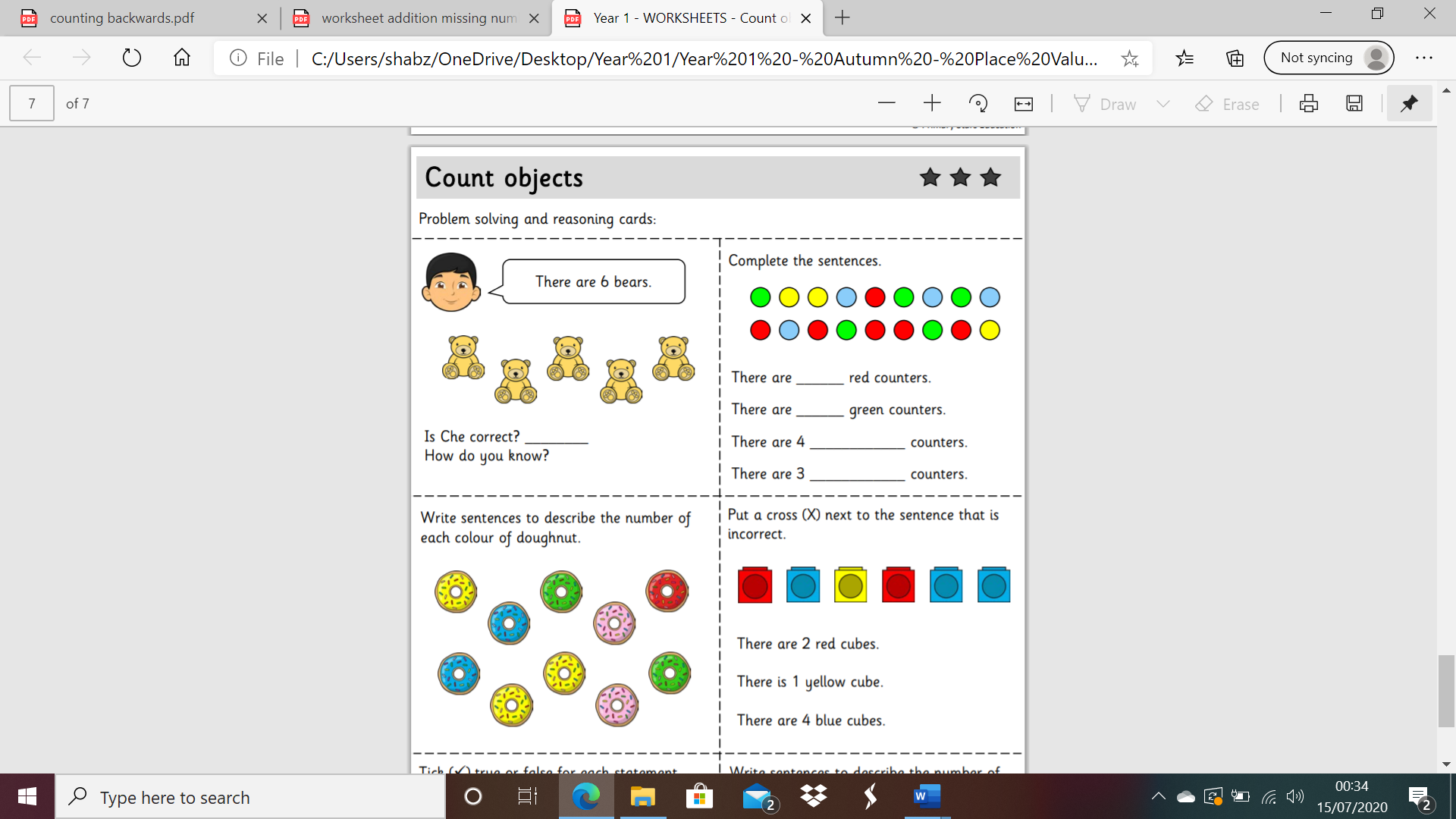 SENDLA